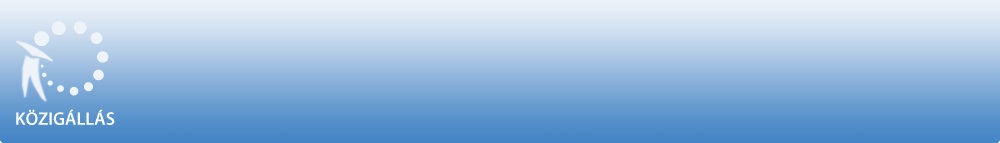 Emberi Erőforrások Miniszterea "Közalkalmazottak jogállásáról szóló" 1992. évi XXXIII. törvény 20/A. § alapjánpályázatot hirdetBudaörsi Herman Ottó Általános Iskola 

Intézményvezető (magasabb vezető)beosztás ellátására.A közalkalmazotti jogviszony időtartama:határozatlan idejű közalkalmazotti jogviszonyFoglalkoztatás jellege:Teljes munkaidőA vezetői megbízás időtartama:

A vezetői megbízás határozott időre, 2018.08.16-2023.08.15-ig szól.A munkavégzés helye:Pest megye, 2040 Budaörs, Ifjúság utca 6.A beosztáshoz tartozó, illetve a vezetői megbízással járó lényeges feladatok:A köznevelési intézmény vezetőjének feladata az intézmény szakszerű és törvényes működtetése, a takarékos gazdálkodás, a munkáltatói jogok gyakorlása és döntéshozatal az intézmény működésével kapcsolatban minden olyan ügyben, amelyeket a jogszabály nem utal más hatáskörbe.Illetmény és juttatások:Az illetmény megállapítására és a juttatásokra a "Közalkalmazottak jogállásáról szóló" 1992. évi XXXIII. törvény, valamint a(z) nemzeti köznevelésről szóló 2011. évi CXC. törvény, valamint a(z) pedagógusok előmeneteli rendszeréről és a közalkalmazottak jogállásáról szóló 1992. évi XXXIII. törvény köznevelési intézményekben történő végrehajtásáról szóló 326/2013 (VIII.30.) Korm. rendelet rendelkezései az irányadók.Pályázati feltételek:         Főiskola, /egyetemi szintű végzettség és tanítói/tanári szakképzettség a nemzeti köznevelésről szóló 2011. évi CXC. törvény 98. § (8) bekezdésében foglaltakat is figyelembe véve,         legalább öt év pedagógus-munkakörben vagy heti tíz tanóra vagy foglalkozás megtartására vonatkozó óraadói megbízás ellátása során szerzett szakmai gyakorlat         cselekvőképesség         büntetlen előélet és annak igazolása, hogy a közalkalmazott nem áll olyan foglalkoztatástól eltiltás hatálya alatt, amely a közalkalmazotti jogviszony létesítését nem teszi lehetővé         a nevelési-oktatási intézményben pedagógus-munkakörben fennálló, határozatlan időre, teljes munkaidőre szóló alkalmazás vagy a megbízással egyidejűleg pedagógus-munkakörben történő, határozatlan időre teljes munkaidőre szóló alkalmazás         pedagógus-szakvizsga keretében szerzett intézményvezetői szakképzettségA pályázat részeként benyújtandó iratok, igazolások:         az intézmény vezetésére vonatkozó program, amely tartalmazza a szakmai helyzetelemzésre épülő fejlesztési elképzeléseket         az álláshely betöltéséhez szükséges végzettség, szakképzettség meglétét igazoló okmányok másolata         pedagógus-szakvizsga keretében szerzett intézményvezetői szakképzettség meglétét igazoló oklevél másolata         a pályázó legalább 5 év pedagógus-munkakörben vagy heti tíz tanóra vagy foglalkozás megtartására vonatkozó óraadói megbízás ellátása során szerzett szakmai gyakorlatát igazoló, munkáltató által kiállított dokumentum (munkáltatói igazolás munkakör, illetve óraadó esetén az ellátott szakos tanári feladatok megnevezésével)         90 napnál nem régebbi eredeti hatósági bizonyítvány a büntetlen előélet igazolására, valamint annak igazolására, hogy a közalkalmazott nem áll olyan foglalkoztatástól eltiltás hatálya alatt, amely a közalkalmazotti jogviszony létesítését nem teszi lehetővé         a pályázó szakmai önéletrajza         a pályázó aláírt nyilatkozata arról, hogy hozzájárul a teljes pályázati anyagának sokszorosításához, továbbításához (harmadik személlyel közléséhez)         a pályázó aláírt nyilatkozata arról, hogy hozzájárul személyes adatainak a pályázattal kapcsolatos kezeléséhez, továbbításához         Hiánypótlásra a pályázat beadási határidejét követően nincs lehetőségA beosztás betölthetőségének időpontja:A beosztás legkorábban 2018. augusztus 16. napjától tölthető be.A pályázat benyújtásának határideje: 2018. március 29.A pályázati kiírással kapcsolatosan további információt Sárközi Márta a Tankerületi Központ Igazgató Asszonya nyújt, a +36-30/381-3995 -os telefonszámon.A pályázatok benyújtásának módja:         Postai úton, a pályázatnak a Emberi Erőforrások Minisztere címére történő megküldésével (Érdi Tankerületi Központ 2030 Érd, Alispán utca 8/a. ). Kérjük a borítékon feltüntetni a pályázati adatbázisban szereplő azonosító számot: TK/123/349-4/2018 , valamint a beosztás megnevezését: Budaörsi Herman Ottó Általános Iskola Intézményvezető.A pályázat elbírálásának módja, rendje:A véleménynyilvánításra jogosultak véleményének kikérése után az oktatásért felelős miniszter dönt.A pályázat elbírálásának határideje: 2018. július 13.A pályázati kiírás további közzétételének helye, ideje:         Oktatási és Kulturális Közlöny         helyben szokásos módonA munkáltatóval kapcsolatos egyéb lényeges információ:A pályázatot írásban, három azonos szövegű és mellékletű példányban (kettő lefűzött, bekötött és egy fűzés nélküli példányban), zárt borítékban kérjük megküldeni az Érdi Tankerületi Központ címére (2030 Érd, Alispán utca 8/A) . A borítékra írják rá "PÁLYÁZAT- Budaörsi Herman Ottó Általános Iskola intézményvezetői beosztására".A munkáltatóval kapcsolatban további információt a kk.gov.hu/erd honlapon szerezhet.A KÖZIGÁLLÁS publikálási időpontja:A pályázati kiírás közzétevője a Nemzeti Közigazgatási Intézet (NKI). A pályázati kiírás a munkáltató által az NKI részére megküldött adatokat tartalmazza, így annak tartalmáért a pályázatot kiíró szerv felel.i